ACTA PROVISIONAL DE VALORACIÓN DE PROPUESTAS DE NUEVAS IDEAS DE PROYECTOALUMNADO 2º GIAT ALUMNADO 2º AVGEEl alumnado que haya resultado APTO deberá registrar la propuesta en la secretaría del centro los días 21 y 22 de marzo.El alumnado NO APTO dispondrá hasta el día 10 de marzo para presentar las rectificaciones oportunas a la tutora colectiva.Departamento de Hostelería y Turismo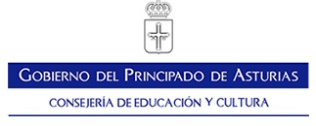 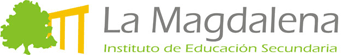 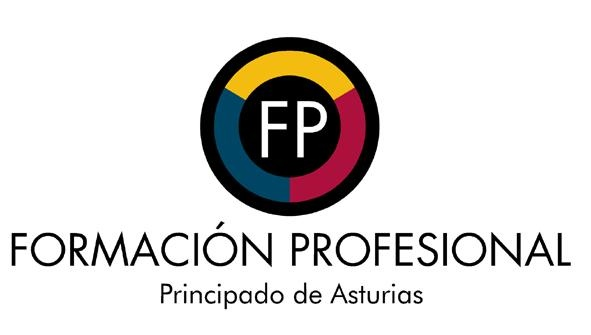 MÓDULO DE PROYECTOCONVOCATORIA ORDINARIA DE JUNIO 2023MÓDULO DE PROYECTOCONVOCATORIA ORDINARIA DE JUNIO 2023Fecha: 14 de FEBRERO de 2023CURSO 2022-2023Fecha: 14 de FEBRERO de 2023CURSO 2022-2023ALUMNO/ATÍTULO DE LA IDEAPROPUESTAPELAYO ALONSO LÓPEZTURISMO Y SIDRA EN ASTURIAS (Creación de guía e itinerario sidrero)APTOCELIA ÁLVAREZ GARCÍAASTURIAS, UN LEGADO INDUSTRIALAPTOLUCÍA ARIAS GARCÍAASTURIAS DE CINEAPTODIEGO CARBALLO BUSTODE FOLIXA EN FOLIXAAPTOICÍAR COROSTOLA ÁLVAREZGUÍA POR LA HISTORIA DE LA BRUJERÍA EUROPEAAPTOMARCOS DE MIGUEL GARCÍATRAS LA ESTELA DE LOS CRUZADOSAPTONURIA MARTÍN GÓMEZLEONOR DE PLANTAGENET EN CASTILLA. UNA RUTAAPTOALBA MARTÍNEZ IGLESIASSOSTENIBILIDAD EN CUDILLERONO APTOALUMNO/ATÍTULO DE LA IDEAPROPUESTAELIZABETH AMADO IGLESIASTANATOTURISMO INTERNACIONAL, UNA TENDENCIA PRÓXIMAMENTE EN AUGEAPTOJENNIFER OLADYS CÁRDENAS JIMÉNEZVIAJE COMBINADO: LAS MARAVILLAS DE ÁFRICAAPTOALEJANDRO COROSTOLA ÁLVAREZVIAJE COMBINADO: CAMPAÑA DEL NORTE, GUERRA CIVIL ESPAÑOLAAPTOCARLA GONZÁLEZ SAHELICESINAUGURACIÓN DE “SENSEWORLD”APTOANDREA VÁZQUEZ PAZOSSOSTENIBILIDAD HOTELERANO APTO